Issues with reserved space option.Using Build 1355Device attached through the d_USBMass1.dll (Device is a mapped SMB share)AutoSync set to not delete contents before sync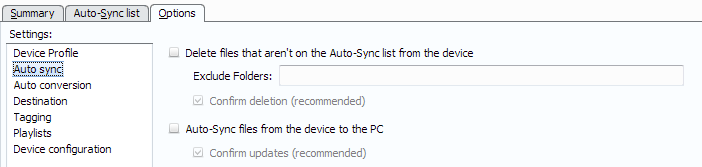 If you clear the value (in entry box not check box) it throws an error.If you enter any non-numeric character (not 0-9) it throws an error. Any number > the actual free space when the drive was scanned gets treated as the actual free space. (Sample below had 1000mg free) 

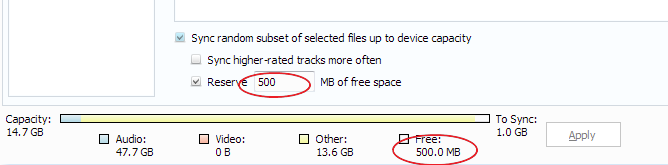 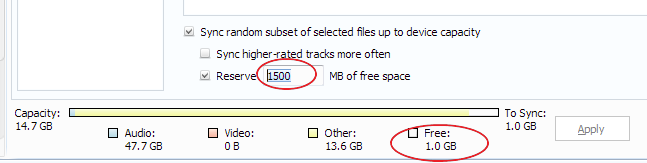 When you change the values the “Apply” button does not activate (you have to uncheck/recheck one of the options to get it to activate.  If you leave the screen without hitting “Apply” the value is not saved.If the number is greater than the current available space on the device the entire device is filled.Device was synced to reserve 950mb
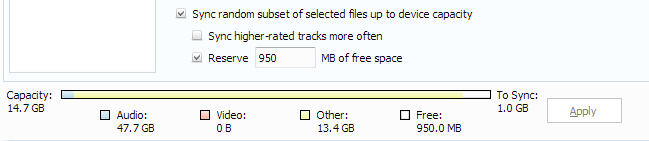 Worked correctly.Changed to not keep 960mb available (note unchecked/checked to allow “Apply”.  Even though the drive has less than the amount reserved available it creates a list and starts to fill the drive.  See below that 771 files are queued to be sent.  The same thing happens if a file was created by the device after the initial scan (fills the whole drive)

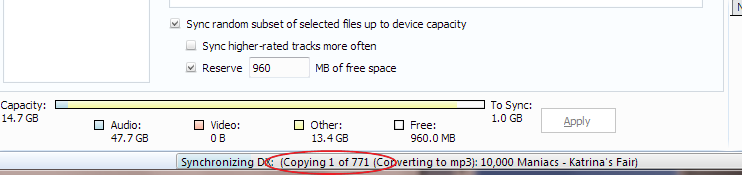 The capacity gauge seems to not reflect the settings/values correctly.If the Capacity is 14.7GB how is 47.7GB shown as a small portion of the drive.  In the case above the 13.4GB listed as other are actually the Audio files that MM synced to the drive.  The reserved space seems to be listed as the “Free” space.  If you change the reserved the “Free” changes in the gauge.  I didn’t find any way to force a rescan.Note that after closing/re-opening MM the Gauge is showing different values and when I did a sync it started to “delete old content” even though I have it set to not do this.  I double checked the settings (turning them on then off again) and tried another sync and it started to delete content.  At this point I gave up on the syncing until these issues are resolved.  I’ll manually select the files I want on the device.
